FIRST 2022		          		27th year!!! Oh Yeah!!!Team Meeting 11/5/21  FIRST Website-www.firstinpires.org  	Team website-www.tj2.org  -------------------------------------------------------------------------------------------------------------------------------Officers:  Coaches , Engineers & Volunteers: Mrs. Calef ( Lcalef@bridge-rayn.org),Mrs. Hall (anniem81949@yahoo.com), Ms. Jerome, Mr. Jahnke, Mr. Stewart, Mrs. Wood, Mr.Delmonte, Mr. Calef, Mr. LaMothe, Jen Flannery,  Mr. Avtges, Pat Koczela, Tom Calef, Steve Viera, Heather Charland, Doug Stewart, Brad Wall, Amy Sauger, Eric Theberge, Mrs. Theberge, Trevor Kelly, Paul Terasi, Dr. Joe Johnson , Ben Warwick, Andras Pungor, Bob Spurr, Shay MittonFriends of TJ2 Robotics -FOTJ2R – a 5013C friends support group -  President: Scott Rubin, Treasurer: Kerri Spurr, Secretary: Heather Charland – Board of Directors: Bill Wood, Heather Charland, Brad Wall, Nick Avtges, Eric Theberge, Doug Stewart, Scott Rubin, Bob Spurr, Kerri Spurr, Don DeLutis, and Gretchen DeLutis.   Twitter page   https://twitter.com/frcteam88                    Google Classroom  :  z6pvwas-------------------------------------------------------------------------------------------------------------------------------ATTENTION: When shopping on Amazon.com, if instead you go to  www.smile.amazon.com and declare Friends of TJ2 Robotics, Inc., your charity…..0.5% of every purchase will to FOTJ2R without costing you anything!!!!!  Please tell all your family and friends.  Team Meetings:     Fridays bi-weekly at 2:15pm BRRHS Rm H103 , next meeting 11/19/21Meeting agendas will be posted on our website at https://www.tj2.org/team-meetingsGroup Meetings- TJ2 Build Training -Fridays – BRRHS Rm D134 2:15-4:30pmTJ2 Art –  Mondays- BRRHS Rm B204 2:15-4pmTJ2 PR – Tuesdays- zoom or JA 6-7pm  (see calendar for location)TJ2 CAD –Tuesdays-  Zoom – 7-8pmTJ2 Programming – Wednesdays – Zoom 7-8pmTJ2 Strategy – Thursdays – JA 5:30-6pmTJ2 Project Build – Thursdays – JA 6-8pmTJ2 Team Meetings – biweekly Fridays – BRRHS H103 2:15-2:40TJ2 Build – Saturdays as announced – refer to build slack channel and calendarRiver Rage – 2nd place finish!!!  Oh Yeah!!!  Diffy Jr successfully navigated a real FIRST field too!!!Great Day!!!Officer Elections – Student Leadership board:  Grant W., Rohan S., Evan G., Emma O.	TJ2 2022 Captain - Hours – keep tracking your hours.  – group, date, time, # hours, group leader initialUpcoming Team Events:Jan 8th – Mandatory meeting for all members of TJ2- 9:30-12:00pm.  Voluntary discussions Saturday afternoon. Location TBDJan 9th – Mandatory meeting for all members of TJ2 – 12-3pm. Location TBDMarch 3-5th- Granite State New England District Event - commuteMarch 18-20 – North Shore New England District Event -commuteApril 8-10 – trying to sign up for a week 6 event -possible hotel stay      Strategy – build good robot and run in first two events.  Determine and fix bugs and upgrade to 	District Championship caliber robot and compete in week 6 event to practice for District ChampionshipApril 13-16 – New England District Championship Location TBD possible hotel stayCode of Ethics -what is expected of all TJ2 members 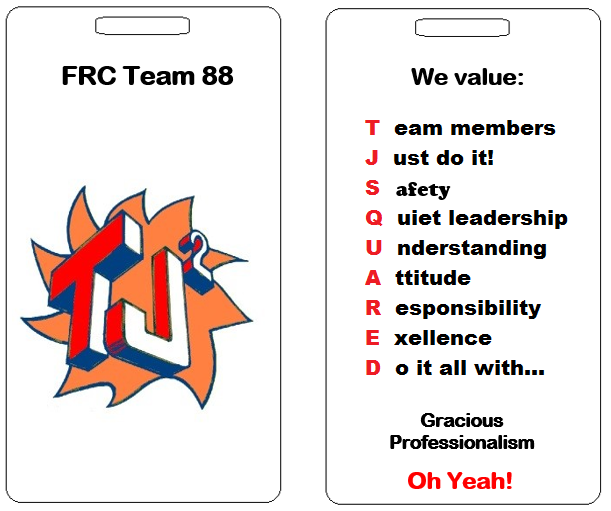 TJ2 Member CodeGeneral Guidelines for Team member•	Contribute to welcoming atmosphere and feel of the team•	Do not misuse team or school equipment/facilities•	Value honesty and integrity•	Absolutely never bully, exclude, or discriminate against teammates, members of FIRST Robotics or anyone•	Have knowledge of all rules and regulations both in your school and at FIRST events and report any violations of them•	Fulfill all obligations and responsibilities to the best of your ability•	Accept responsibility for your actions•	Understand and follow the general ethics rules of FIRST •	Code of Conduct  FIRST RoboticsKeep up with TJ2 Check Google Classroom consistentlyCheck Google CalendarFollow Slack